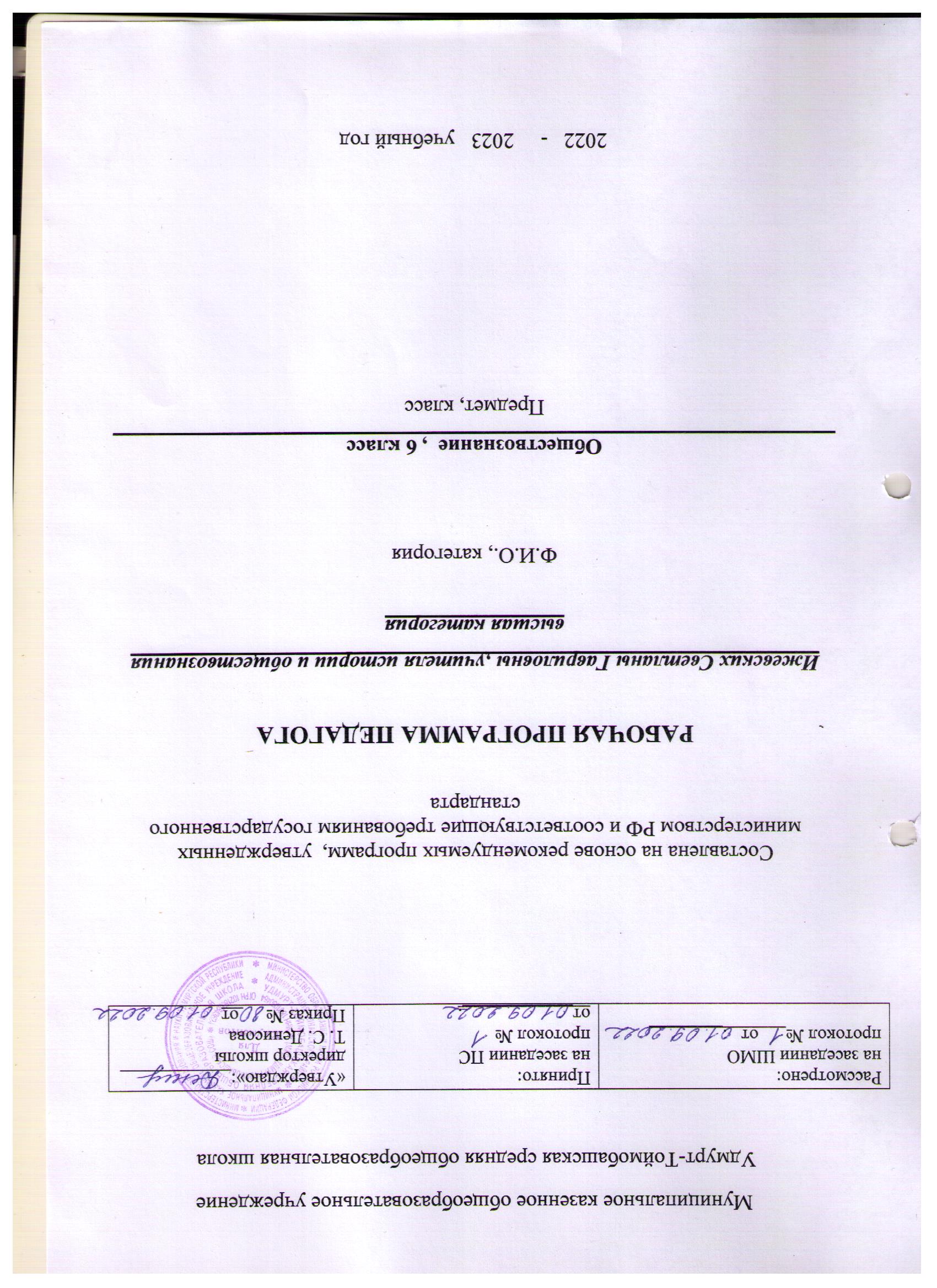 Пояснительная запискаРабочая программа по обществознание для 6 класса составлена на основании:с авторской программой под редакцией Л.Н. Боголюбова и полностью ей соответствует (Обществознание. Рабочие программы. Предметная линия учебников под редакцией Л. Н. Боголюбова. 5 – 9 классы: пособие для учителя общеобразоват. организаций / [Л. Н. Боголюбов, Н. И. Городецкая, Л. Ф. Иванова и др.], - М.: Просвещение, 2014. – 63 с.);с требованиями ФГОС основного общего образования (приказ № 373 Министерства образования и науки Российской Федерации от 06.10.2009 г.); изменениями на основании приказа № 1577 от 31 декабря 2015 г. Минобрнауки России;с Федеральным законом Российской Федерации от 29 декабря 2012 года № 273 – ФЗ «Об образовании в Российской Федерации»;с Федеральным государственным образовательным стандартом общего образования и науки Российской Федерации от 17 декабря 2010 г. № 1897;с учебным планом МОКУ Удм.Тоймобашско СОШ на 2022-23 учебный год;положением о рабочей программе педагога МОКУ Удм.ТоймобашскоСОШ. Рабочая программа реализуется на основе УМК, созданного под руководством Н. И. Боголюбова, Н. Ф. Виноградова, Н. И. Городецкая, учебника рекомендованного Министерством образования и науки РФ «Обществознание. 6 класс: учебник для общеобразовательных учреждений» М. Просвещение. 2012.В рабочей программе соблюдается преемственность с примерными программами начального общего образования, в том числе и в использовании основных видов учебной деятельности обучающихся.УМК      Обществознание. 6 класс: учебн. для общеобразоват. учреждений. /Под ред. Л. Н. Боголюбова, Л.Ф.Ивановой.— М., 2013.     Методические рекомендации по курсу "Обществознание".6 кл. под.ред. Л.Ф. Иванова, Л.Н. Боголюбова. М.: Просвещение. 2004 год.      "Обществознание".6 класс. Поурочное планирование по учебнику  Л.Н. Боголюбов, Л.Ф. Иванова, А.И. Матвеева и др. под.ред. Л.Н. Боголюбова. Автор-составитель С.Н.Степанько.  "Учитель".Волгоград.2009Для учителя:Промежуточная аттестация по обществознанию. 6 - 9 классы /Боголюбов Л. Н, Городецкая Н. И, Иванова Л. Ф. и др. – М: Просвещение, 2012Контрольно-измерительные материалы. Обществознание: 6 класс / сост. Поздеев - М: ВАКО, 2013Дополнительная литература:Кравченко А. И. Обществознание, 6 класс, учебник. – М: Русское слово, 2008Электронные ресурсы1.      http://www.edu.nsu.ru/noos/economy/m_metodmater.html2.      http://socio.rin.ru/3.      http://www.teacher.syktsu.ru/05/index_pri Статьи журнала "Преподавание истории и обществознания в школе", посвященные вопросам методики преподавания.4.      http://fcior.edu.ru/ Федеральный центр информационно-образовательных ресурсов5.      http://school-collection.edu.ru/  Единая коллекция цифровых образовательных ресурсов.Цели обществоведческого образования в основной школе состоят в том, чтобы средствами учебного предмета активно содействовать:• воспитанию общероссийской идентичности, патриотизма, гражданственности, социальной ответственности, правового самосознания, толерантности, приверженности ценностям, закрепленным в Конституции Российской Федерации;• развитию личности на исключительно важном этапе ее социализации — в подростковом возрасте, повышению уровня ее духовно-нравственной, политической и правовой культуры, становлению социального поведения, основанного на уважении закона и правопорядка; углублению интереса к изучению социальных и гуманитарных дисциплин; формированию способности к личному самоопределению, самореализации, самоконтроля; повышению мотивации к высокопроизводительной, наукоемкой трудовой деятельности;• формированию у учащихся целостной картины общества, адекватной современному уровню знаний о нем и доступной по содержанию для школьников младшего и среднего подросткового возраста; освоению учащимися тех знаний об основных сферах человеческой деятельности и о социальных институтах, о формах регулирования общественных отношений, которые необходимы для взаимодействия с социальной средой и выполнения типичных социальных ролей человека и гражданина;• овладению учащимися умениями получать из разнообразных источников и критически осмысливать социальную информацию, систематизировать, анализировать полученные данные; освоению ими способов познавательной, коммуникативной, практической деятельности, необходимых для участия в жизни гражданского общества и правового государства;• формированию у учащихся опыта применения полученных знаний и умений для определения собственной позиции в общественной жизни; для решения типичных задач в области социальных отношений; для осуществления гражданской и общественной деятельности, развития межличностных отношений, включая отношения между людьми различных национальностей и вероисповеданий, а также в семейно-бытовой сфере; для соотнесения собственного поведения и поступков других людей с нравственными ценностями и нормами поведения, установленными законом; для содействия правовыми способами и средствами защите правопорядка в обществе.Кроме того, учебный предмет «Обществознание» в основной школе призван помогать предпрофильному самоопределению школьников.Технологии, методы и формы решения поставленных задачДостижение поставленных целей, успешное овладение учебным содержанием данного предмета предполагает использование разнообразных средств и методов обучения. На первой ступени основной школы, когда учащиеся только начинают систематическое изучение содержания курса по обществознанию, особое значение приобретают методы, помогающие раскрытию и конкретизации рассматриваемых понятий и положений, связи обобщенных знаний курса с личным (пусть пока и небольшим) социальным опытом, с собственными наблюдениями детей и с их уже сложившимися представлениями (а возможно, и со стереотипами и с предубеждениями) о социальной жизни и поведении людей в обществе. Развитию у учащихся 5—9 классов готовности к правомерному и нравственно одобряемому поведению поможет реконструкция и анализ с позиций норм морали и права типичных социальных ситуаций, сложившихся практик поведения.Особого внимания требует использование в учебном процессе компьютерных технологий. Учителю важно хорошо представлять себе их образовательные возможности и в то же время отчетливо осознавать границы их применения, уметь органически сочетать эти технологии с традиционными методиками.Программа по обществознанию для основной школы призвана помочь выпускникам основной школы осуществить осознанный выбор путей продолжения образования, а также будущей профессиональной деятельности.В преподавании используется урочная форма обучения и активные методы работы обучающихся: самостоятельная работа, проблемные, практические и познавательные задания, тренинги, обучающее тестирование, деловые и ролевые игры, эвристическая беседа и т.п.Используемые педагогические технологии: ИКТ, здоровьесберегающая, проектная, игровая, исследовательская, проблемная, группового обучения, программированного обучения, музейная педагогика, тестового контроля, ТРКМ.Место предмета в базисном учебном плане.В рамках основного общего образования и в соответствии с учебным планом МКОУ Удм. Тоймобашской СОШ на изучение предмета «Обществознание» в 6 классе выделено 1 час в неделю (34 часов в год).Планируемые результаты изучения учебного предметаЛичностными результатами выпускников основной школы, формируемыми при изучении содержания курса, являются:мотивированность на посильное и созидательное участие в жизни общества;заинтересованность не только в личном успехе, но и в благополучии и процветании своей страны;ценностные ориентиры, основанные на идеях патриотизма, любви и уважения к Отечеству; необходимости поддержания гражданского мира и согласия; отношении к человеку, его правам и свободам как высшей ценности; стремлении к укреплению исторически сложившегося государственного единства; признании равноправия народов, единства разнообразных культур; убеждѐнности в важности для общества семьи и семейных традиций; осознании своей ответственности за страну перед нынешними и грядущими поколениями.Метапредметные результаты изучения обществознания выпускниками основной школы проявляются в:умении сознательно организовывать свою познавательную деятельность (от постановки цели до получения и оценки результата);умении объяснять явления и процессы социальной действительности с научных позиций; рассматривать их комплексно в контексте сложившихся реалий и возможных перспектив;способности анализировать реальные социальные ситуации, выбирать адекватные способы деятельности, модели поведения в рамках реализуемых основных социальных ролей, свойственных подросткам;овладении различными видами публичных выступлений (высказывания, монолог, дискуссия) и следовании этическим нормам и правилам ведения диалога;умении выполнять познавательные и практические задания, в том числе с использованием проектной деятельности на уроках и в доступной социальной практике, на:использование элементов причинно-следственного анализа;исследование несложных реальных связей и зависимостей;определение сущностных характеристик изучаемого объекта; выбор верных критериев для сравнения, сопоставления, оценки объектов;поиск и извлечение нужной информации по заданной теме в адаптированных источниках различного типа;перевод информации из одной знаковой системы в другую (из текста в таблицу, из аудиовизуального ряда в текст и др.); выбор знаковых систем адекватно познавательной и коммуникативной ситуации;подкрепление изученных положений конкретными примерами;оценку своих учебных достижений, поведения, черт своей личности с учѐтом мнения других людей, в том числе для корректировки собственного поведения в окружающей среде; выполнение в повседневной жизни этических и правовых норм, экологических требований;определение собственного отношения к явлениям современной жизни, формулирование своей точки зрения.Предметными результатами освоения выпускниками основной школы содержания программы по обществознанию являются:относительно целостное представление об обществе и человеке, о сферах и областях общественной жизни, механизмах и регуляторах деятельности людей;демонстрировать на примерах взаимосвязь природы и общества, раскрывать роль природы в жизни человека;знание ряда ключевых понятий об основных социальных объектах; умение объяснять с опорой на эти понятия явления социальной действительности;знания, умения и ценностные установки, необходимые для сознательного выполнения старшими подростками основных социальных ролей в пределах своей дееспособности;умения находить нужную социальную информацию в педагогически отобранных источниках; адекватно её воспринимать, применяя основные обществоведческие термины и понятия; преобразовывать в соответствии с решаемой задачей (анализировать, обобщать, систематизировать, конкретизировать имеющиеся данные, соотносить их с собственными знаниями); давать оценку общественным явлениям с позиций, одобряемых в современном российском обществе социальных ценностей;понимание побудительной роли мотивов в деятельности человека, места ценностей в мотивационной структуре личности, их значения в жизни человека и развитии общества;знание основных нравственных и правовых понятий, норм и правил, понимание их роли как решающих регуляторов общественной жизни; умение применять эти нормы и правила к анализу и оценке реальных социальных ситуаций; установка на необходимость руководствоваться этими нормами и правилами в собственной повседневной жизни;приверженность гуманистическим и демократическим ценностям, патриотизм и гражданственность;знание особенностей труда как одного из основных видов деятельности человека, основных требований трудовой этики в современном обществе, правовых норм, регулирующих трудовую деятельность несовершеннолетних;понимание значения трудовой деятельности для личности и для общества;понимание специфики познания мира средствами искусства в соотнесении с другими способами познания;понимание роли искусства в становлении личности и в жизни общества;знание определяющих признаков коммуникативной деятельности в сравнении с другими видами деятельности;знание новых возможностей для коммуникации в современном обществе; умение использовать современные средства связи и коммуникации для поиска и обработки необходимой социальной информации;понимание языка массовой социально-политической коммуникации, позволяющее осознанно воспринимать соответствующую информацию; умение различать факты, аргументы, оценочные суждения;понимание значения коммуникации в межличностном общении;умение взаимодействовать в ходе выполнения групповой работы, вести диалог, участвовать в дискуссии, аргументировать собственную точку зрения;знакомство с отдельными приёмами и техниками преодоления конфликтов.Показателями усвоения учебного содержания курса учащимися 5 класса являются базовые компетентности: социально-адаптивная (гражданственная), когнитивная (познавательная), информационно-технологическая, коммуникативная.Человек. Деятельность человекаУчащийся научится:использовать знания о биологическом и социальном в человеке для характеристики его природы;характеризовать основные возрастные периоды жизни человека, особенности подросткового возраста;в модельных и реальных ситуациях выделять сущностные характеристики и основные виды деятельности людей, объяснять роль мотивов в деятельности человека;характеризовать и иллюстрировать конкретными примерами группы потребностей человека;приводить примеры основных видов деятельности человека;выполнять несложные практические задания по анализу ситуаций, связанных с различными способами разрешения межличностных конфликтов; выражать собственное отношение к различным способам разрешения межличностных конфликтов.Учащийся получит возможность научиться:выполнять несложные практические задания, основанные на ситуациях, связанных с деятельностью человека;оценивать роль деятельности в жизни человека и общества;оценивать последствия удовлетворения мнимых потребностей, на примерах показывать опасность удовлетворения мнимых потребностей, угрожающих здоровью;использовать элементы причинно-следственного анализа при характеристике межличностных конфликтов;моделировать возможные последствия позитивного и негативного воздействия группы на человека, делать выводы.ОбществоУчащийся научится:демонстрировать на примерах взаимосвязь природы и общества, раскрывать роль природы в жизни человека;распознавать на основе приведенных данных основные типы обществ;характеризовать движение от одних форм общественной жизни к другим; оценивать социальные явления с позиций общественного прогресса;различать экономические, социальные, политические, культурные явления и процессы общественной жизни;выполнять несложные познавательные и практические задания, основанные на ситуациях жизнедеятельности человека в разных сферах общества;характеризовать экологический кризис как глобальную проблему человечества, раскрывать причины экологического кризиса;на основе полученных знаний выбирать в предлагаемых модельных ситуациях и осуществлять на практике экологически рациональное поведение;раскрывать влияние современных средств массовой коммуникации на общество и личность; конкретизировать примерами опасность международного терроризма.Учащийся получит возможность научиться:наблюдать и характеризовать явления и события, происходящие в различных сферах общественной жизни;выявлять причинно-следственные связи общественных явлений и характеризовать основные направления общественного развития;осознанно содействовать защите природы.Социальные нормыУчащийся научится:раскрывать роль социальных норм как регуляторов общественной жизни и поведения человека;различать отдельные виды социальных норм;характеризовать основные нормы морали;критически осмысливать информацию морально-нравственного характера, полученную из разнообразных источников, систематизировать, анализировать полученные данные; применять полученную информацию для определения собственной позиции, для соотнесения своего поведения и поступков других людей с нравственными ценностями;раскрывать сущность патриотизма, гражданственности; приводить примеры проявления этих качеств из истории и жизни современного общества;характеризовать специфику норм права;сравнивать нормы морали и права, выявлять их общие черты и особенности;раскрывать сущность процесса социализации личности;объяснять причины отклоняющегося поведения;описывать негативные последствия наиболее опасных форм отклоняющегося поведения.Учащийся получит возможность научиться:использовать элементы причинно-следственного анализа для понимания влияния моральных устоев на развитие общества и человека;оценивать социальную значимость здорового образа жизни.Результаты усвоения социально-адаптивной, информационно-технологической и коммуникативной компетентностей:способность осуществлять поиск нужной информации по заданной теме в источниках различного типа;способность выделять главное в тексте и второстепенное;способность анализировать графическую, статистическую, художественную, текстовую, аудиовизуальную и пр.;способность выстраивать ответ в соответствии с заданием, целью (сжато, полно, выборочно). Способность развѐрнуто излагать свою точку зрения, аргументировать еѐ в соответствии с возрастными возможностями;способность пользоваться мультимедийными ресурсами и компьютером для обработки, передачи, систематизации информации в соответствии с целью;способность (на уровне возраста) вести диалог, публично выступать с докладом, защитой презентации;способность организовывать свою деятельность и соотносить еѐ с целью группы, коллектива;способность слышать, слушать и учитывать мнение другого в процессе учебного сотрудничества;способность определять свою роль в учебной группе и определять вклад в общий результат;способность оценивать и корректировать своѐ поведение в социальной среде.Приоритетное значение имеет степень освоения различными видами действий с информацией учебника и дополнительными ресурсами. Предполагается, что данные виды действий эффективнее будут осваиваться в процессе сотрудничества, диалога учащихся, учителя и учащихся.Система оценки достиженияУстный ответ.Оценка "5" ставится, если ученик:1.Показывает глубокое и полное знание и понимание всего объёма программного материала; полное понимание сущности рассматриваемых понятий, явлений и закономерностей, теорий, взаимосвязей;2.Умеет составить полный и правильный ответ на основе изученного материала; выделять главные положения, самостоятельно подтверждать ответ конкретными примерами, фактами; самостоятельно и аргументировано делать анализ, обобщения, выводы. Устанавливать межпредметные (на основе ранее приобретенных знаний) и внутрипредметные связи, творчески применять полученные знания в незнакомой ситуации. Последовательно, чётко, связно, обоснованно и безошибочно излагать учебный материал; давать ответ в логической последовательности с использованием принятой терминологии; делать собственные выводы; формулировать точное определение и истолкование основных понятий, законов, теорий; при ответе не повторять дословно текст учебника; излагать материал литературным языком; правильно и обстоятельно отвечать на дополнительные вопросы учителя. Самостоятельно и рационально использовать наглядные пособия, справочные материалы, учебник, дополнительную литературу, первоисточники; использование для доказательства выводов из личного опыта;3.Самостоятельно, уверенно и безошибочно применяет полученные знания в решении проблем на творческом уровне; допускает не более одного недочёта, который легко исправляет по требованию учителя; имеет необходимые навыки работы со схемами и графиками, сопутствующими ответу; записи, сопровождающие ответ, соответствуют требованиямОценка "4" ставится, если ученик:1. Показывает знания всего изученного программного материала. Даёт полный и правильный ответ на основе изученных теорий; незначительные ошибки и недочёты при воспроизведении изученного материала, определения понятий дал неполные, небольшие неточности при использовании научных терминов или в выводах и обобщениях ; материал излагает в определенной логической последовательности, при этом допускает одну негрубую ошибку или не более двух недочетов и может их исправить самостоятельно при требовании или при небольшой помощи преподавателя; в основном усвоил учебный материал; подтверждает ответ конкретными примерами; правильно отвечает на дополнительные вопросы учителя.Оценка "3" ставится, если ученик:Усвоил основное содержание учебного материала, имеет пробелы в усвоении материала, не препятствующие дальнейшему усвоению программного материала;1.Материал излагает не систематизировано, фрагментарно, не всегда последовательно;2.Показывает недостаточнуюсформированность отдельных знаний и умений; выводы и обобщения аргументирует слабо, допускает в них ошибки.3. Допустил ошибки и неточности в использовании научной терминологии, определения понятий дал недостаточно четкие;4.Не использовал в качестве доказательства выводы и обобщения из личного опыта;5.Испытывает затруднения в применении знаний;6.Отвечает неполно на вопросы учителя (упуская и основное), или воспроизводит содержание текста учебника, но недостаточно понимает отдельные положения, имеющие важное значение в этом тексте;7.Обнаруживает недостаточное понимание отдельных положений при воспроизведении текста учебника (записей, первоисточников) или отвечает неполно на вопросы учителя, допуская одну-две грубые ошибки.8.Только при помощи наводящих вопросов ученик улавливает причинно-следственные связи.Оценка "2" ставится, если ученик:1.Не усвоил и не раскрыл основное содержание материала;2.Не делает выводов и обобщений.3.Не знает и не понимает значительную или основную часть программного материала в пределах поставленных вопросов;4.Имеет слабо сформированные и неполные знания и не умеет применять их к решению конкретных вопросов по образцу;5.При ответе (на один вопрос) допускает более двух грубых ошибок, которые не может исправить даже при помощи учителя.Примечание. По окончании устного ответа учащегося педагогом даётся краткий анализ ответа, объявляется мотивированная оценка. Возможно привлечение других учащихся для анализа ответа, самоанализ, предложение оценки. Оценка самостоятельных письменных и контрольных работ.Оценка "5" ставится, если ученик:выполнил работу без ошибок и недочетов;допустил не более одного недочета.Оценка "4" ставится, если ученик выполнил работу полностью, но допустил в ней:не более одной негрубой ошибки и одного недочета;или не более двух недочетов.Оценка "3" ставится, если ученик правильно выполнил не менее половины работы или допустил:не более двух грубых ошибок;или не более одной грубой и одной негрубой ошибки и одного недочета;или не более двух-трех негрубых ошибок;или одной негрубой ошибки и трех недочетов;или при отсутствии ошибок, но при наличии четырех-пяти недочетов.Оценка "2" ставится, если ученик:допустил число ошибок и недочетов превосходящее норму, при которой может быть выставлена оценка "3";или если правильно выполнил менее половины работы.Оценка проектной работы разрабатываются с учётом целей и задач проектной деятельности. Индивидуальный проект целесообразно оценивать по следующим критериям:1. Способность к самостоятельному приобретению знаний и решению проблем, проявляющаяся в умении поставить проблему и выбрать адекватные способы её решения, включая поиск и обработку информации, формулировку выводов и/или обоснование и реализацию/апробацию принятого решения, обоснование и создание модели, прогноза, модели, макета, объекта, творческого решения и т. п. Данный критерий в целом включает оценку сформированности познавательных учебных действий.2. Сформированность предметных знаний и способов действий, проявляющаяся в умении раскрыть содержание работы, грамотно и обоснованно в соответствии с рассматриваемой проблемой/темой использовать имеющиеся знания и способы действий.3. Сформированность регулятивных действий, проявляющаяся в умении самостоятельно планировать и управлять своей познавательной деятельностью во времени, использовать ресурсные возможности для достижения целей, осуществлять выбор конструктивных стратегий в трудных ситуациях.4. Сформированность коммуникативных действий, проявляющаяся в умении ясно изложить и оформить выполненную работу, представить её результаты, аргументировано ответить на вопросы.Критерии оценки тестового задания:90-100% - отлично «5»;70-89% - хорошо «4»50-69% - удовлетворительно «3»;менее 50% - неудовлетворительно «2»;Содержание курса по обществознанию в 6 классе (34 ч.)В рамках основного общего образования и в соответствии с учебным планом МКОУ Удм.Тоймобашской СОШ на изучение предмета «Обществознание» в 6 классе выделено 1 час в неделю (34 часов в год).Введение (1 час)Тема I. Человек в социальном измерении (12ч)Человек — личность. Что такое личность. Индивидуальность — плохо или хорошо? Сильная личность — какая она?Человек познает мир.  Познание мира и себя. Что такое самосознание. На что ты способен.
Учимся узнавать и оценивать себя.
Человек и его деятельность. «Птицу узнают по полету, а человека — по работе». «Пчела мала, да и та работает». Жизнь человека многогранна...
Учимся правильно организовывать свои занятия.На пути к жизненному успеху. Слагаемые жизненного успеха. Привычка к труду помогает успеху. Готовимся выбирать профессию. Поддержка близких — залог успеха. Выбор жизненного пути.Тема II Человек среди людей (11 часов)Межличностные отношения. Человек и ближайшее социальное окружение. Межличностные отношения. Роль чувств в отношениях между людьми. Сотрудничество и соперничество. Солидарность, лояльность, толерантность, взаимопонимание.
Человек в группе. Социальные группы (большие и малые). Человек в малой группе. Группы формальные и неформальные. Лидеры. Групповые нормы.Общение. Общение – форма отношения человека к окружающему миру, цели общения. Средства общения. Стили общения. Особенности общения со сверстниками, старшими и младшими.Конфликты в межличностных отношениях. Межличностные конфликты, причины их возникновения. Агрессивное поведение. Конструктивное решение конфликта. Как победить обиду и устранить конфликт.Тема III. Нравственные основы жизни (7 часов)Практикумы по темамЧеловек славен добрыми делами Человек славен добрыми делами. Доброе – значит хорошее. Мораль. Золотое правило морали. Учимся делать доброУчимся делать добро.
Будь смелым. Что такое страх. Смелость города берет. Имей смелость сказать злу «нет».
Учимся быть терпимыми.
Человек и человечность  . Гуманизм — уважение и любовь к людям. Прояви внимание к старикам.Итоговое повторение (3 часа)Повторительно-обобщающий урок. Заключительное занятие. Личностный опыт – социальный опыт. Значение курса в жизни каждого.Тематическое планированиеКАЛЕНДАРНО-ТЕМАТИЧЕСКОЕ ПЛАНИРОВАНИЕ ПО ОБЩЕСТВОЗНАНИЮ В 6 КЛАССЕПриложение 1Контрольная работа«Личность и общество»Вариант 1При выполнении заданий 1-5 выберите номер правильного ответа.1. Человек, в отличие от животных,1) реагирует на внешние раздражители      2) осознаёт последствия своих действий
3) заботится о потомстве                              4) нуждается в воздухе для дыхания2. Жизнь в обществе необходима человеку для того, чтобы1) стать личностью                             2) развить наблюдательность и осторожность
3) стать физически сильным и выносливым  4) адаптироваться к неблагоприятным климатическим      условиям3. К биологически наследуемым качествам человека относится1) широкий кругозор                                       2) профессионализм
3) цвет глаз                                           4) порядочность4. Иван редко бывает в плохом настроении. Он много шутит, обладает хорошим чувством юмора. Какое качество личности Ивана проявилось в этом примере?1) доброта                                            2) порядочность
3) ответственность                            4) жизнерадостность5. Верны ли следующие суждения о человеке?А. Некоторые потребности проявляются как у человека, так и у других живых существ.
Б. В человеке объединены природные и общественные (социальные) качества.1) верно только А                                  2) верно только Б
3) верны оба суждения                         4) оба суждения неверны6. В приведённом ниже списке указаны биологические и социальные потребности человека. Выберите и запишите в первую колонку таблицы порядковые номера биологических потребностей, а во вторую колонку — порядковые номера социальных потребностей.1) потребность в пище и пресной воде                         2) потребность в труде
3) потребность в общении                                          4) потребность в продолжении родаПрочитайте текст и выполните задания 7-9.Человек — это общественное существо, обладающее сознанием, разумом. Он является создателем культуры и реализует себя в деятельности.Как биологический вид человек имеет множество общих признаков с млекопитающими, прежде всего с приматами. Специфические особенности человека, резко выделяющие его из мира животных: прямохождение, высокоразвитый головной мозг, мышление и словесная речь. Человек познаёт и изменяет мир и самого себя, творит культуру и собственную историю.Сущность человека, его происхождение и назначение, место человека в мире были и остаются центральными проблемами философии, религии, науки и искусства.7. Составьте план текста. Для этого выделите смысловые фрагменты текста и озаглавьте каждый из них.8. Какие специфические особенности человека названы в тексте? Используя обществоведческие знания, назовите любую другую особенность.9. В тексте говорится о том, что сущность человека была и остаётся центральной проблемой искусства. Используя знания и личный социальный опыт, приведите два примера произведений искусства, посвященных проблемам человека, и кратко расскажите о том, какие проблемы человека в них рассмотрены.Вариант 2При выполнении заданий 1-5 выберите номер правильного ответа.1. И человек, и животные1) заботятся о потомстве                          2) используют словесную речь
3) создают произведения культуры                   4) создают сложные составные орудия труда2. К социальным потребностям человека относится1) потребность в движении                            2) потребность в пище и пресной воде
3) потребность в общении со сверстниками                 4) потребность в продолжении рода3. К биологически наследуемым качествам человека относится1) увлечение спортом                                                  2) великодушие
3) интерес к чтению                                                       4) форма носа4. Вера с интересом читает книги о разных странах, путешествиях и хочет, когда вырастет, объехать весь мир. Какое качество её личности отражается в этом примере?1) аккуратность                                             2) любознательность
3) ответственность                                       4) порядочность5. Верны ли следующие суждения о человеке?А. В общении с другими людьми человек использует не только речь, но и мимику, жесты.
Б. Человек получает новую информацию, различные эмоции в общении с другими людьми.1) верно только А                                               2) верно только Б
3) верны оба суждения                                  4) оба суждения неверны6. В приведённом ниже списке указаны биологические и социальные потребности человека. Выберите и запишите в первую колонку таблицы порядковые номера биологических потребностей, а во вторую колонку — порядковые номера социальных потребностей.1) потребность в пище и пресной воде                         2) потребность в труде
3) потребность в общении                                          4) потребность в продолжении родаПрочитайте текст и выполните задания 7-9Труд — основное условие жизни человека. Он представляется как процесс взаимодействия человека с природой, в ходе которого человек приспосабливает природные ресурсы для удовлетворения своих потребностей. Воздействуя на природу, изменяя её, человек изменяет и себя. Развивая свои способности в процессе труда, он выделился из мира животных и стал действительно человеком.Труд создал не только отдельного человека, но и человеческое общество, которое становится одним из главных условий жизни и развития человека, потому что человек возможен лишь в совместной коллективной деятельности, в общении людей друг с другом.Труд выступает основой формирования производственных отношений, всего общественного устройства. Каждому человеку необходимо трудиться!7. Составьте план текста. Для этого выделите смысловые фрагменты текста и озаглавьте каждый из них.8. Как в тексте объясняется значение слова «труд»? Какие потребности человека удовлетворяются в результате труда (укажите любые три потребности)?9. Почему важно, чтобы люди общались в процесс совместного труда? Используя знания и личный социальный опыт, выскажите два предположения.Ответы на контрольную работу по обществознанию Человек среди людей 5 класс
Вариант 1
1-2
2-1
3-3
4-4
5-3
6. 14 23
7-122
8.
1) понятие «человек»;
2) черты сходства человека с другими млекопитающими и отличия от них;
3) как сущность человека отражена в культуре.
9.
1) особенности до тексту: прямохождение; высокоразвитый головной мозг; мышление; словесная речь;
2) другая особенность, например: способность создавать и использовать сложные орудия труда.
10.
1) «Робинзон Крузо» Даниэля Дефо о том, как человек не теряет присутствия духа и выживает в условиях необитаемого острова;
2) «Бородино» М. Ю. Лермонтова о том, как люди переживают переломные события в жизни своей страны.
Вариант 2
1-1
2-3
3-4
4-2
5-3
6. 13 24
7-112
8.
1) понятие «труд»;
2) как в процессе труда изменяется человек;
3) важность для человека жизни в обществе;
4) труд — основа общественного устройства.
9.
1) определение (объяснение смысла слова): труд — это процесс взаимодействия человека с природой, в ходе которого он приспосабливает природные ресурсы для удовлетворения своих потребностей;
2) потребности, например: потребности в определённых вещах или условиях жизни, потребность в общении с другими людьми, потребность приносить пользу обществу и т. п.
10.
1) общение в процессе совместного труда позволяет эффективно распределять работу;
2) общение в процессе совместного труда способствует повышению производительности;
3) общение в процессе труда позволяет своевременно выявить проблемы, трудности и решить их.Приложение 26 класс.Тест « Человек в социальном измерении».Вариант 1Выберите один верный вариант ответа (задания с 1 по 12).1. Совокупность качеств человека, которые приобретаются им в процессе жизни в обществе, в деятельности и общении с другими людьми этоА) индивидуальностьБ) личностьВ) другГ) индивид2. Способность человека мыслить, рассуждать и определять своё отношение к окружающей жизни, действительностиА) сознаниеБ) деятельностьВ) логикаГ) труд3. Сознание, направленное на себя самого это:А) способность В) познаниеБ) потребность Г) самосознание4. способ отношения к внешнему миру, характерный только для людей, основным содержанием которого является изменение и преобразование мира в интересах человека, создание того, чего нет в природе:А) преобразование В) ДеятельностьБ) улучшение Г) процесс5. Выберите лишнее понятие из предложенного списка и запишите его номерА) понятие; Б) эмоции; В) суждение; Г) умозаключение6. высказывание, содержащее определённую мысль, называетсяА) понятием; Б) эмоцией; В) суждением; Г) умозаключением7. К высшим чувствам человека относят:А) чувство справедливостиБ) самолюбиеГ) гордость8. Какая задача стоит перед каждым в юности?А) выбор профессииБ) участие в межличностных отношенияхВ) удовлетворение потребностейГ) материальная забота о семье9. Верны ли суждения о человеке:А. человек рождается как биологическое существо, а развивается как социальное;Б. каждый человек - индивидуальность?А) Верно только А В) Верно А и Б.Б) Верно только Б Г) Оба ответа неверны.10. Верны ли суждения о деятельности:А) деятельностью является только труд;Б) многие учёные считают важным видом деятельности общение?А) Верно только А В) Верно А и Б.Б) Верно только Б Г) Оба ответа неверны11. Выберите верные суждения?А. Человек обладает огромными способностями, главное – уметь ими воспользоваться и развивать;Б. если у тебя есть талант, то он и так разовьется без всяких усилий?А) Верно только А В) Верно А и Б.Б) Верно только Б Г) Оба ответа неверны12. Найдите слово (понятие), обобщающее перечисленные термины: цель, средства, действия, результат.А) занятиеБ) процессВ) деятельностьГ) работа13. Какие качества характерны для сильной личностиА) обладает уверенностью в себе и в своих силах, инициативностьюБ) обладает высокими нравственными качествами, берет ответственность на себяВ) осознает свои возможности и стремится их расширитьГ) неспособен постоять за себя, не имеет собственного мнения14. Установите соответствие между описание потребностей и их видами.15. Заполните пропуски в тексте. Выберите правильный вариант из предложенных.Любой человек рождается как_____________________________________________(личность, биологическое существо, индивидуальность). Рост и развитие _____________(в благоприятной биологической среде, среди людей, с течением времени) влияют на ребенка и формируют его как _________________________________________ (социальное существо, человека, индивида).Ключ: 1. Б; 2 А; 3. Г; 4 В; 5. Б; 6. В; 7. А; 8. А; 9. В; 10. Б; 11. А; 12. В; 13. А, Б, В; 14. 1) а; г, 2) В 3) Б; Д; 15. Биологическое существо; среди людей; социальное существо.Вариант 2Выберите один верный вариант ответа (задания с 1 по 11).1. Неповторимость, уникальность каждого человека этоА) индивидуальностьБ) личностьВ) биологические свойстваГ) индивид2. Так говорят о человеке, который совершает в дурные поступки, не соблюдает правила поведения в обществе: лжет, оскорбляет людейА) благородныйБ) бескорыстныйВ) безнравственныйГ) добродетельный3. Оценка человеком самого себя, своих качеств, возможностей, особенностей своей деятельности:А) способность В) самооценкаБ) потребность Г) самосознание4. Осознаваемая человеком нужда в том, что необходимо для поддержания организма и развития личности:А) потребность; Б) самосознание ; в) желание; г) сознание.5. мысль, выделяющая совокупность предметов по их общим признакам, называетсяА) суждением; Б) понятиемВ) умозаключением Г) эмоцией6. несколько логически связанных суждений, из которых можно вывести новое суждение называетсяА) понятием Б) суждением В) умозаключением Г) теорией7. Какая привычка в первую очередь поможет достичь успеха в жизни?А) к отдыхуБ) к трудуВ) к материальному благополучиюГ) к спорту8. Верны ли суждения о самооценке человека:А. Самооценка может быть высокой и низкойБ. Заниженная самооценка помогает поверить в себя, преодолеть все трудности?А) Верно только А В) Верно А и Б.Б) Верно только Б Г) Оба ответа неверны.9. Верны ли суждения о потребностях человека:А. Социальные потребности: потребности в общении, в труде.Б. Духовные потребности: в познании окружающего мира.А) Верно только А В) Верно А и Б.Б) Верно только Б Г) Оба ответа неверны.10. Выберите верные суждения?А. содержание человеческого мышления составляют понятия, суждения, умозаключения.Б. способность мыслить, присуща всем живым существам.А) Верно только А В) Верно А и Б.Б) Верно только Б Г) Оба ответа неверны11. Дополните перечень, выбрав термин среди предложенных ниже.Потребности, связанные с выживанием человека, называются биологическими, физиологическими илиА) духовнымиБ) социальнымиВ) индивидуальнымиГ) материальными12. Познание самого себя предполагает:А) исследование человеком своих способностей и возможностейБ) поиск вида деятельности, который этому человеку в наибольшей мере соответствуетВ) исследование окружающего мираГ) стремление объяснить устройство мира13. Установите соответствие между описанием форм деятельности и их характеристиками14. Выберите правильные высказывания. Запишите цифры, под которыми они указаны.А) Выбор деятельности зависит от интереса к ней, способностей и склонностей.Б) Знание требований к той или иной деятельности, умение оценить свои способности могут впоследствии привести к неудаче, разочарованию в выбранной профессии.В) труд должен доставлять человеку радость применения своих способностей, а не приводить к страданиям и ощущению, что жизнь не сложилась.Г) для жизненного успеха человека понимание и помощь окружающих, близких людей, друзей не важны.15. Заполните пропуски в тексте. Выберите правильный вариант из предложенных.Каждый человек уникален, то есть обладает___________________ (неповторимой внешностью, индивидуальностью, сознанием). Индивидуальные черты внешности мы получаем __________________________ (в процессе развития, с возрастом, по наследству). Другие уникальные качества формируются ________________________ (в определенном возрасте, в социальной среде, до рождения).Ключ: 1. А; 2 В; 3. В; 4. А; 5 Б; 6. В; 7. Б; 8. А. 9. В. 10. А. 11. Г. 12. А, Б; 13. 1-Б, 2-В, 3-А; 14. А, В; 15. Индивидуальностью; по наследству; в социальной среде.Приложение 3Тест «Межличностные отношения» 6 классПриложение 4Тест « Человек среди людей». 6 классВариант 11. Позитивные чувства в отношениях между людьми чаще всего вызывают:1) антипатию 2) негатив 3) симпатию 4) отрицание2. Наиболее распространенный вид межличностных отношений:1) дружба 2) знакомство 3) приятельство 4) товарищество3. Верны ли суждения об антипатии: а) обычно антипатия - следствие отрицательных чувств; б) антипатия противоположна симпатии?1) верно только а 2) верно только б 3) верны оба суждения 4) оба суждения неверны4. Правила, по которым живет группа:1) законы 2) моральные нормы 3) правовые нормы 4) групповые нормы5. Человек, который берет руководство группой на себя:1) отличник 2) противник 3) лидер 4) спортсмен6. Верны ли суждения о поощрениях и наказаниях: а) поощрения и наказания должны быть формально оформлены; б) за нарушение правил человека могут исключить из группы?1) верно только а 2) верно только б 3) верны оба суждения 4) оба суждения неверны7. Какое качество особенно ценится в общении?1) умение интересно рассказывать 2) умение слушать3) умение рассмешить 4) умение сопровождать рассказ мимикой и жестами8. Верны ли суждения об общении: а) существует как речевое, так и неречевое общение; б) даже общеизвестные вежливые слова могут оскорбить человека?1) верно только а 2) верно только б 3) верны оба суждения 4) оба суждения неверны9. Верны ли суждения о целях общения: а) в хoдe общения люди стремятся поделиться своими знаниями, опытом, чувствами; б) целью общения часто является само общение?1) верно только а 2) верно только б 3) верны оба суждения 4) оба суждения неверны10. Способность обеих сторон идти на уступки для урегулирования разногласий:1) Сотрудничество 2) избегание 3) приспособление 4) компромисс11. Верны ли суждения о поведении участников в конфликтной ситуации: а) стремление выйти из конфликтной ситуации, не решая ее, не уступая, но и не настаивая на своем, - это компромисс; б) непогашенный конфликт может вспыхнуть вновь с еще большей силой?1) верно только а 2) верно только б 3) верны оба суждения 4) оба суждения неверны12. Быть лидером - знaчит:1) быть членом группы 2) брать на себя руководство группой3) знать всех членов группы 4) выполнять групповые нормы13. Примером неречевого общения может служить:1) письмо другу 2) улыбка при встрече друзей3) разговор пассажиров автобуса 4) беседа с приятелем.14. Верны ли суждения о конфликтах: а) конфликты бывают конструктивными и неконструктивными; б) наилучшим исходом конфликтов можно считать интеграцию?1) верно только а 2) верно только б 3) верны оба суждения 4) оба суждения неверны15. Заполните схему.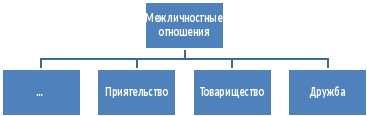 Ответ: _______________________16. Ниже приведен перечень терминов. Все они, за исключением одного, соответствуют понятию «поощрение». Укажите термин, относящийся к другому понятию.1) похвала 2) премия 3) увольнение 4) грамота 5) повышение 6) одобрение17. Найдите в приведенном ниже списке примеры неречевого общения.1) приглашение в гости 2) рукопожатие с приятелем 3) беседа с учителем4) скучающий вид 5) письмо бабушке 6) прощальный взмах рукой18. Установите соответствие между этапами конфликта и их примерами. К каждой позиции, данной в первом столбце, подберите соответствующую позицию из второго столбца.1) возникновение конфликтной ситуации2)проявление конфликтного поведения3) углубление конфликта4) разрешение конфликтаА) попытка царевича Алексея укрыться при дворе австрийскoгo императораБ) Верховный суд приговорил царевича Алексея к казниВ) равнодушное отношение царевича Алексея к делам Петра IГ) объединение вокруг царевича всех, кому деяния Петра I были чужды19. Найдите в приведенном списке качества, которые характеризуют лидера группы.1) хорошая успеваемость 2) физическое превосходство 3) способность увлечь за собой 4) готовность взять ответственность на себя 5) боязнь самостоятельно принять решениеТест « Человек среди людей». Вариант 21. Под межличностными отношениями понимают особенную связь человека:1) с животными 2) с техникой 3) с окружающими людьми 4) с природой2. Что из перечисленного является самым высоким уровнем межличностных отношений?1) знакомство 2) приятельство 3) дружба 4) товарищество3. Верно ли, что: а) симпатия - внутреннее расположение, привлекательность; б) человек, вызывающий симпатию, обладает положительными качествами?1) верно только а 2) верно только б 3) верны оба суждения 4) оба суждения неверны4. К какой социальной группе человек принадлежит с момента рождения?1) к семье 2) к классу 3) к коллективу  4) к группе детского сада5. Правила, по которым живет группа:1) закон 2) кодекс 3) норма 4) регламент6. Верны ли суждения о лидерстве: а) лидер заставляет младших делать то, что он хочет; б) лидер помогает другим членам группы, дает полезные cовeты, ведет их за собой?1) верно только а 2) верно только б 3) верны оба суждения 4) оба суждения неверны7. Верны ли суждения о средствах общения: а) в общении человека большую роль играет мимика; б) важное средство общения, передающее информацию, - жест?1) верно только а 2) верно только б 3) верны оба суждения 4) оба суждения неверны8. Верно ли, что: а) часто в общении главным является умение слушать собеседника; б) общение не допускает конфликта между людьми?1) верно только а 2) верно только б 3) верны оба суждения 4) оба суждения неверны9. Что из перечисленного соответствует понятию «конфликт»?1) столкновение противоположных интересов 2) дружеский розыгрыш3) обсуждение фильма 4) спортивное состязание10. Верны ли суждения о способах разрешения конфликта: а) разрешая конфликт, надо быть готовым пойти на уступки; б) лучшим способом разрешения конфликта является подчинение?1) верно только а 2) верно только б 3) верны оба суждения 4) оба суждения неверны11. Деловое общение характеризуется:1) соблюдением этикета 2) выражением эмоций 3) дружеским тоном общения4) неформальным поведением12. Верны ли суждения о групповых нормах: а) групповые нормы существуют только в формальных группах; б) групповые нормы могут различаться в разных группах?1) верно только а 2) верно только б 3) верны оба суждения 4) оба суждения неверны13. Верны ли суждения об общении: а) главным в общении является передача информации; б) основным средcтвoм общения является речь?1) верно только а 2) верно только б 3) верны оба суждения 4) оба суждения неверны14. Верны ли суждения о санкциях: а) санкции являются средством охраны групповых норм; б) санкции носят исключительно порицательный характер?1) верно только а 2) верно только б 3) верны оба суждения 4) оба суждения неверны15. Установите соответствие между видами отношений и их примерами. К каждой позиции, данной в первом столбце, подберите соответствующую позицию из второго столбца.А) отношения директора и учителяБ) отношения между двумя братьямиВ) обращение солдата к командируГ) разговор друзей на улицеД) обращение адвоката к судье1) личные2) официальные16. Что характеризует лидера группы?1) особая манера одеваться 2) быстрая речь 3) хорошая успеваемость4) умение вести за собой 5) способность отвечать за свои поступки 6) готовность прийти на помощь17. Ниже приведен перечень терминов. Все они, за исключением одного, характеризуют понятие «антипатия». Укажите термин, относящийся к другому понятию.1) комплимент 2) злость 3) грубость 4) презрение 5) враждебность6) неприязнь18. Какие из приведенных групп человек выбирает сам?1) семья 2) спортивная секция 3) место работы 4) технический кружок5) класс 6) нация19. Установите соответствие между вариантами исхода конфликта и их примерами. К каждой позиции, данной в первом столбце, подберите соответствующую позицию из второго столбца.1) подчинение2) компромисс3) прерывание конфликтных действий4) интеграцияА) брат с сестрой смогли договориться о взаимной помощи в выполнении домашнего заданияБ) старший ученик отобрал мяч у младшего школьника на прогулкеВ) в ходе спора братья разделили между собой выполнение домашних обязанностейГ) столкнувшись с грубостью, ученик перестал посещать спортивную секциюПриложение 5«Нравственные основы жизни»6 классВариант 1А1. Правилами доброго поведения называют:1) мораль2) инстинкт3) закон4) этикуА2. Как называют постоянную боязнь чего-либо?1) опасность2) апатия3) безразличие4) фобияА3. Кому принадлежит выражение «Смелость города берет»?1) Ганнибалу2) А.В. Суворову3) А.И.Куприну4) М.И.КутузовуА4. Выберите верное утверждение:а) свои поступки человек должен сверять с нравственными заповедями;б) не все поступки человека можно назвать человечными1) верно только а2) верно только б3) оба ответа верны4) нет верного ответаА5. Чувство страха:а) знакомо как человеку, так и животным;б) незнакомо людям, совершающим героические поступки.1) верно только а2) верно только б3) оба ответа верны4) нет верного ответаВ1. Установите соответствие между понятиями и их определениями. К каждой позиции, данной в первом столбце, подберите соответствующую позицию из второго столбца.1. Добро2. Добродетель3. Нравственность4. ЧестьА. Свойства характера или поступка, одобряемые с моральной точки зрения.Б. Понятие, связанное с оценкой таких качеств индивида, как верность, справедливость, правдивость, благородство, достоинство.В. Все хорошее,, полезное, что помогает жить.Г. Совокупность правил поведения, добровольно соблюдаемых людьми.В2. Найдите в приведенном списке нормы гуманного поведения.1. Необходимость трудиться2. Умение приспособиться3. Стремление к славе4. Уважение к старшим5. Верность дружбеКонтрольная работа № 3. Нравственные основы жизниОбществознание6 классВариант 2А1. Что является наиболее высокой степенью страха?1) тревога2) ужас3) опасение4) настороженностьА2. Сочувствие другим людям — это:1) мораль2) обман3) сострадание4) жалостьА3. Золотое правило нравственности требует:а) хорошо относиться к другому человеку;б) хорошо относиться ко всем людям.1) верно только а2) верно только б3) оба ответа верны4) нет верного ответаА4. Выберите верное утверждение:а) смелость- врожденное качество;б) смелость воспитывается.1) верно только а2) верно только б3) оба ответа верны4) нет верного ответаА5. Что указывает на гуманные нормы поведения:а) желание жить за чужой счет;б) отсутствие потребности совершать хорошие поступки?1) верно только а2) верно только б3) оба ответа верны4) нет верного ответаВ1. Все термины, за исключением одного, связаны с понятием «гуманизм».Укажите термин, не связанный с этим понятием.1. Человечность2. Великодушие3. Человеколюбие4. Черствость5. НравственностьВ2. Установите соответствие между понятиями и их определениями. К каждой позиции, данной в первом столбце, подберите соответствующую позицию из второго столбца.1. Человечность2. Добродетель3. Мораль4. ЧестьА. Свойства характера или поступка, одобряемые с моральной точки зрения.Б. Понятие, связанное с оценкой таких качеств индивида, как верность, справедливость, правдивость, благородство, достоинство.В. Гуманность, человеческое отношение к окружающим.Г. Правила доброго поведения.Ответы.  Нравственные основы жизни6 классВариант 1А1- 1А2 - 4А3 - 2А4 - 3А5 - 1В1 - 1-В; 2- А; 3- Г; 4- БВ2 - 1,4,5Вариант 2А4 -2А2 - 3А3 -3А4 -2А5 - 4В1 - черствостьВ2 - 1-В; 2- А; 3- Г; 4- Б№ п/пНаименование разделов и темВсего часовВ том числеВ том числеВ том числе№ п/пНаименование разделов и темВсего часовТеоретические часыПрактические работыКонтрольные работы1Введение112Человек в социальном измерении.1210113Человек среди людей.119114Нравственные основы жизни75115Итоговое повторение.3300№урока№урокаТема раздела, урокаТема раздела, урока№урока№урокаТема раздела, урокаТема раздела, урокаКол-во часовКол-во часовД/ЗДата11Путешествие в мир знаний об обществеПутешествие в мир знаний об обществе1108.09.ГЛАВА 1. ЧЕЛОВЕК В СОЦИАЛЬНОМ ИЗМЕРЕНИИ (12 ч)ГЛАВА 1. ЧЕЛОВЕК В СОЦИАЛЬНОМ ИЗМЕРЕНИИ (12 ч)ГЛАВА 1. ЧЕЛОВЕК В СОЦИАЛЬНОМ ИЗМЕРЕНИИ (12 ч)ГЛАВА 1. ЧЕЛОВЕК В СОЦИАЛЬНОМ ИЗМЕРЕНИИ (12 ч)ГЛАВА 1. ЧЕЛОВЕК В СОЦИАЛЬНОМ ИЗМЕРЕНИИ (12 ч)ГЛАВА 1. ЧЕЛОВЕК В СОЦИАЛЬНОМ ИЗМЕРЕНИИ (12 ч)ГЛАВА 1. ЧЕЛОВЕК В СОЦИАЛЬНОМ ИЗМЕРЕНИИ (12 ч)ГЛАВА 1. ЧЕЛОВЕК В СОЦИАЛЬНОМ ИЗМЕРЕНИИ (12 ч)2-32-3Человек - личностьЧеловек - личностьЧеловек - личность2Пар.115.09.22.09.4-54-5Человек познает мирРабота с карточкамиЧеловек познает мирРабота с карточкамиЧеловек познает мирРабота с карточками2Пар.229.09.06.10.6-76-7Человек и его деятельностьЧеловек и его деятельностьЧеловек и его деятельность2Пар.313.10.20.10.88Контрольная работа №1 «Человек - личность»Контрольная работа №1 «Человек - личность»Контрольная работа №1 «Человек - личность»128.10.9-109-10Потребности человекаПотребности человекаПотребности человека2Пар.410.11.17.11.11-1211-12На пути к жизненному успехуНа пути к жизненному успехуНа пути к жизненному успеху2Пар.524.11.01.12.1313ПОУ «Человек в социальном измерении»ПОУ «Человек в социальном измерении»ПОУ «Человек в социальном измерении»108.12.Глава 2.ЧЕЛОВЕК СРЕДИ ЛЮДЕЙ (11)Глава 2.ЧЕЛОВЕК СРЕДИ ЛЮДЕЙ (11)Глава 2.ЧЕЛОВЕК СРЕДИ ЛЮДЕЙ (11)Глава 2.ЧЕЛОВЕК СРЕДИ ЛЮДЕЙ (11)Глава 2.ЧЕЛОВЕК СРЕДИ ЛЮДЕЙ (11)Глава 2.ЧЕЛОВЕК СРЕДИ ЛЮДЕЙ (11)Глава 2.ЧЕЛОВЕК СРЕДИ ЛЮДЕЙ (11)Глава 2.ЧЕЛОВЕК СРЕДИ ЛЮДЕЙ (11)14-1514-15Межличностные отношенияМежличностные отношенияМежличностные отношения2Пар.615.12.22.12.1616Контрольная работа №2 «Межличностные отношения»Контрольная работа №2 «Межличностные отношения»Контрольная работа №2 «Межличностные отношения»129.12.17-1817-18Человек в группеЧеловек в группеЧеловек в группе2Пар.712.01.19.01.19-2019-20ОбщениеОбщениеОбщение2Пар.826.01.02.02.21-2221-22Конфликты в межличностных отношенияхКонфликты в межличностных отношенияхКонфликты в межличностных отношениях2Пар.909.02.16.02.23-2423-24Повторение и контрольная работа №3 по теме «Человек среди людейПовторение и контрольная работа №3 по теме «Человек среди людейПовторение и контрольная работа №3 по теме «Человек среди людей223.02.02.03.Глава 3. НАРВСТВЕННЫЕ ОСНОВЫ ЖЗНИ (7 ч).Глава 3. НАРВСТВЕННЫЕ ОСНОВЫ ЖЗНИ (7 ч).Глава 3. НАРВСТВЕННЫЕ ОСНОВЫ ЖЗНИ (7 ч).Глава 3. НАРВСТВЕННЫЕ ОСНОВЫ ЖЗНИ (7 ч).Глава 3. НАРВСТВЕННЫЕ ОСНОВЫ ЖЗНИ (7 ч).Глава 3. НАРВСТВЕННЫЕ ОСНОВЫ ЖЗНИ (7 ч).Глава 3. НАРВСТВЕННЫЕ ОСНОВЫ ЖЗНИ (7 ч).25-2625-26Человек славен добрыми деламиЧеловек славен добрыми деламиЧеловек славен добрыми делами2Пар.1009.03.16.03.2727Будь смелымБудь смелымБудь смелым1Пар.1123.03.06.04.28-2928-29Человек и человечностьЧеловек и человечностьЧеловек и человечность2Пар.1213.04.20.04.30-3130-31Повторение и контрольная работа №4 по теме «Нравственные основы жизни»Повторение и контрольная работа №4 по теме «Нравственные основы жизни»Повторение и контрольная работа №4 по теме «Нравственные основы жизни»227.04.04.05.ИТОГОВОЕ ПОВТОРЕНИЕ. (3 часа)ИТОГОВОЕ ПОВТОРЕНИЕ. (3 часа)ИТОГОВОЕ ПОВТОРЕНИЕ. (3 часа)ИТОГОВОЕ ПОВТОРЕНИЕ. (3 часа)ИТОГОВОЕ ПОВТОРЕНИЕ. (3 часа)ИТОГОВОЕ ПОВТОРЕНИЕ. (3 часа)ИТОГОВОЕ ПОВТОРЕНИЕ. (3 часа)ИТОГОВОЕ ПОВТОРЕНИЕ. (3 часа)3232Человек в социальном измеренииЧеловек в социальном измеренииЧеловек в социальном измерении1Пар.1311.05.3333Человек среди людей. Нравственные основы жизниЧеловек среди людей. Нравственные основы жизниЧеловек среди людей. Нравственные основы жизни1Пар.1418.05.3434Итоговая контрольная работаИтоговая контрольная работаИтоговая контрольная работа1Пар.1525.05.Биологические потребностиБиологические потребностиСоциальные потребностиСоциальные потребностиБиологические потребностиБиологические потребностиСоциальные потребностиСоциальные потребностиД) Потребность в любви и заботе……….Неприязнь, отрицательное отношениеСимпатияВнутреннее расположение, благожелательное отношениеВиды межличностных отношенийВиды межличностных отношенийВиды межличностных отношенийВиды межличностных отношенийВиды межличностных отношенийЗнакомствоПриятельствоДружбаЛюбовь……….1234121234